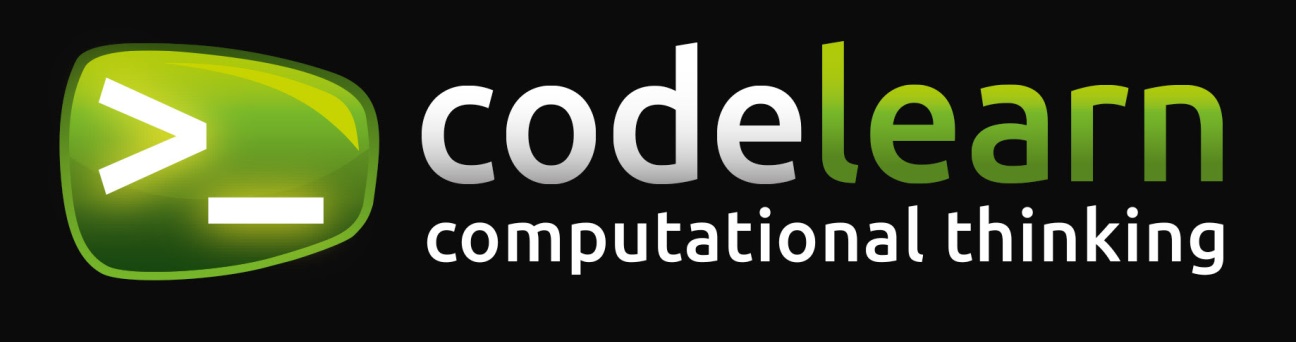 CURS 2021/2022ROBÒTICA:  DILLUNS DE 16,00 A 17,30 H.        PREU:  37€ / MES  amb pagament trimestralInscripcions a:Susana Musons						gava@codelearn.catC/ Sant Joan, 24    GAVÀ					www.codelearn.cat932779812 / 660251777